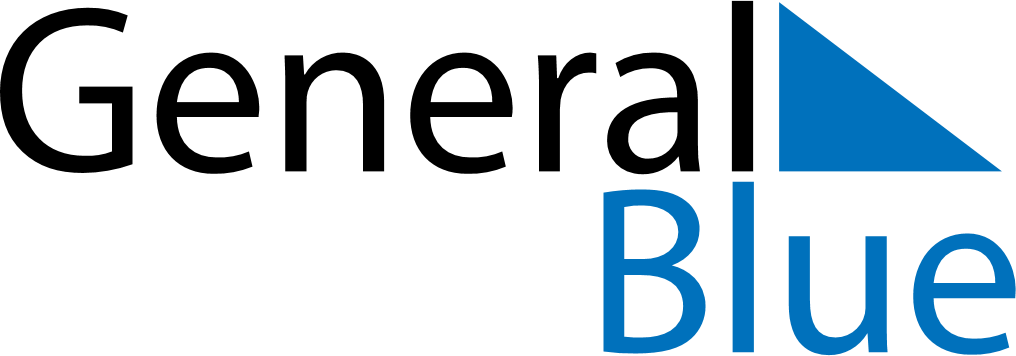 December 2024December 2024December 2024December 2024December 2024December 2024Basoko, Tshopo, Democratic Republic of the CongoBasoko, Tshopo, Democratic Republic of the CongoBasoko, Tshopo, Democratic Republic of the CongoBasoko, Tshopo, Democratic Republic of the CongoBasoko, Tshopo, Democratic Republic of the CongoBasoko, Tshopo, Democratic Republic of the CongoSunday Monday Tuesday Wednesday Thursday Friday Saturday 1 2 3 4 5 6 7 Sunrise: 6:12 AM Sunset: 6:16 PM Daylight: 12 hours and 3 minutes. Sunrise: 6:13 AM Sunset: 6:16 PM Daylight: 12 hours and 3 minutes. Sunrise: 6:13 AM Sunset: 6:16 PM Daylight: 12 hours and 3 minutes. Sunrise: 6:14 AM Sunset: 6:17 PM Daylight: 12 hours and 3 minutes. Sunrise: 6:14 AM Sunset: 6:17 PM Daylight: 12 hours and 3 minutes. Sunrise: 6:15 AM Sunset: 6:18 PM Daylight: 12 hours and 3 minutes. Sunrise: 6:15 AM Sunset: 6:18 PM Daylight: 12 hours and 3 minutes. 8 9 10 11 12 13 14 Sunrise: 6:15 AM Sunset: 6:18 PM Daylight: 12 hours and 3 minutes. Sunrise: 6:16 AM Sunset: 6:19 PM Daylight: 12 hours and 3 minutes. Sunrise: 6:16 AM Sunset: 6:19 PM Daylight: 12 hours and 3 minutes. Sunrise: 6:17 AM Sunset: 6:20 PM Daylight: 12 hours and 3 minutes. Sunrise: 6:17 AM Sunset: 6:20 PM Daylight: 12 hours and 3 minutes. Sunrise: 6:18 AM Sunset: 6:21 PM Daylight: 12 hours and 3 minutes. Sunrise: 6:18 AM Sunset: 6:21 PM Daylight: 12 hours and 2 minutes. 15 16 17 18 19 20 21 Sunrise: 6:19 AM Sunset: 6:22 PM Daylight: 12 hours and 2 minutes. Sunrise: 6:19 AM Sunset: 6:22 PM Daylight: 12 hours and 2 minutes. Sunrise: 6:20 AM Sunset: 6:23 PM Daylight: 12 hours and 2 minutes. Sunrise: 6:20 AM Sunset: 6:23 PM Daylight: 12 hours and 2 minutes. Sunrise: 6:21 AM Sunset: 6:24 PM Daylight: 12 hours and 2 minutes. Sunrise: 6:21 AM Sunset: 6:24 PM Daylight: 12 hours and 2 minutes. Sunrise: 6:22 AM Sunset: 6:25 PM Daylight: 12 hours and 2 minutes. 22 23 24 25 26 27 28 Sunrise: 6:22 AM Sunset: 6:25 PM Daylight: 12 hours and 2 minutes. Sunrise: 6:23 AM Sunset: 6:26 PM Daylight: 12 hours and 2 minutes. Sunrise: 6:23 AM Sunset: 6:26 PM Daylight: 12 hours and 2 minutes. Sunrise: 6:24 AM Sunset: 6:27 PM Daylight: 12 hours and 2 minutes. Sunrise: 6:24 AM Sunset: 6:27 PM Daylight: 12 hours and 2 minutes. Sunrise: 6:25 AM Sunset: 6:28 PM Daylight: 12 hours and 2 minutes. Sunrise: 6:25 AM Sunset: 6:28 PM Daylight: 12 hours and 2 minutes. 29 30 31 Sunrise: 6:26 AM Sunset: 6:29 PM Daylight: 12 hours and 3 minutes. Sunrise: 6:26 AM Sunset: 6:29 PM Daylight: 12 hours and 3 minutes. Sunrise: 6:27 AM Sunset: 6:30 PM Daylight: 12 hours and 3 minutes. 